Беседа «Легко ли  признаться в ошибке?" (4 класс)

1.Вступительная беседа.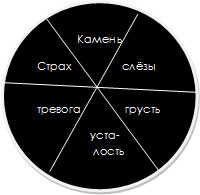 (Слайд №1) Сегодня наша беседа посвящена теме: «Легко ли признаться в ошибке?»   А что бы вы хотели узнать, решить для себя по этой теме? (Какие бывают ошибки.  Что делать, если ошибся?  Стоит ли признаваться кому - либо в том, что совершил ошибку?) (№2). Ну что же, вопросов много. И прежде, чем попытаемся их решить, ответьте, а что такое «ошибка»? (Когда что- то неправильно сделал, сказал, как -то неправильно поступил.) - Ошибки в жизни бывают у каждого человека, но не все могут в них признаться. Совершить плохой поступок легко, тяжелее осознать, что ты не прав, раскаяться и попросить прощение. Но пока этого не сделал, человеку плохо, его гнетёт совесть,?2. Перенос ситуации на себя. Анализ чувств в проблемной ситуации.- Совершали ли вы ошибки? Бывают ли у вас моменты, когда вы понимаете, что не правы, но вам сложно признаться в этом? (Да.) –Что вы при этом чувствовали? (тяжёло, «камень на душе»)(№3). - Такой камень мы сегодня символично изобразим. Какие эмоции и чувства испытывает человек, у которого «камень на душе»? (страх, тревога, грусть, трусость, слёзы)

– Как избавиться от этого камня на душе?

– Что нужно предпринять? (признаться, найти пути решения, извиниться, чтобы не было стыдно, чтобы исправить ситуацию)

(№4). – Легко ли это сделать? Послушайте рассказ.Рассказ «Осколки в сердце» Однажды молодой человек шел по дороге и увидел слепого с кружкой мелочи у ног. То ли настроение у человека было дурное, то ли еще что, только бросил он в эту кружку осколки битого стекла – и пошел себе дальше. Прошло 50 лет, Человек этот добился в жизни всего: и дети, и внуки, и деньги, и хороший дом, и всеобщее уважение – все у него уже было. Только этот эпизод из далекой молодости не давал ему покоя. Мучила его совесть, грызла, не давала спать. И вот на склоне лет он решил найти слепого и покаяться. Приехал в город, где родился и вырос, а слепой так и сидит на том же месте с той же кружкой. 
– Помнишь, много лет назад кто-то кинул тебе в кружку битое стекло – это был я. Прости меня, –сказал человек.
– Те осколки я выбросил в тот же день, а ты носил их в своем сердце 50 лет, – ответил слепой. - Как вы понимаете выражение «камень с души упал»? Можем ли мы сказать так сказать об этом человеке?– Как вы думаете, почему нужно признать ошибку?  (признаваясь в ошибках, разрешив проблему, нам становится легче).– О чьих проблемах и ошибках легче говорить, о своих или чужих? (о чужих) Почему? (№5)  Вспомните пословицу об этом. ( У других соринку видим в глазу, а у себя бревно не замечаем.)4. Работа в группах по отрывкам из литературных произведениям – Я вам предлагаю разбиться на две группы и поработать с чужими ошибками и попробовать найти пути решения данных проблем.(№7)  Н.Н. Носов «Огурцы».«Котька пришёл домой радостный:
– Мама, я тебе огурцов принёс.
Мама посмотрела, а у него полные карманы огурцов, и за пазухой огурцы лежат, и в руках по два огурца.
– Где ты их взял?
– На огороде.
– На каком огороде?
– Там, у реки, на колхозном.
– Кто ж тебе позволил?
– Никто я сам нарвал.
– Значит украл».– Какой путь решения вы предлагаете? Почему? Как бы вы поступили на месте Котьки?(№7)  Л.Н. Толстой «Косточка».«Купила мать слив и хотела их дать детям после обеда. Они ещё лежали на тарелке. Ваня никогда не ел слив и всё их нюхал. И очень они ему нравились. Очень хотелось съесть. Он всё хотел съесть…Когда за столом никого не было Ваня не удержался и съел одну сливу.
За обедом отец и говорит:
– А что, дети, не съел ли кто-нибудь сливу?»– Какой путь решения вы предлагаете? Почему? Как бы вы поступили на месте Вани?– Что привело мальчиков к совершению данных ошибок?– Две ошибки, два исправления. Я хочу напомнить вам, как же заканчивались эти произведения: (№8)  Н. Носов «Огурцы».«– Иди, неси огурцы, или совсем уходи из дома, ты мне больше не сын! – сказала мама.
Уже было совсем темно. Котька шёл по улице и плакал. Ему было страшно. Сторож услышал и подошёл к нему.
– Ты чего плачешь?
– Дедушка я принёс огурцы обратно.
– А вы всё-таки огурцы стащили. Нехорошо. Давай огурцы и иди домой.
– Спасибо дедушка! Я пойду. 
– Иди, иди, сынок.
Котька во весь дух помчался по полю, через овраг, по мостику через ручей и уже не спеша пошёл по деревне домой. На душе у него было радостно».  Л. Толстой «Косточка».«Тогда отец за столом сказал:
– Что съел кто-нибудь из вас сливу, это нехорошо, но не в том беда. Беда в том, что в сливах есть косточки, и если кто не умеет их есть и проглотит косточку, то через день умрёт. Я этого боюсь.
Ваня побледнел и сказал:
– Нет, я косточку бросил за окошко.
И все засмеялись, а Ваня заплакал».– В обоих произведениях дети признались, но у первого было радостно на душе, а второй заплакал. Почему такие разные эмоции? (Котька признался сам – чистосердечно, а Ваню заставили признаться обманом, т. е. его признание не было от чистого сердца).– Как нам легче признаться?5. Перенос ситуации на себя. Анализ чувств при разрешении проблемной ситуации.

(№ 9)– Что происходит с нашей душой, когда мы признаёмся в проблеме или ошибке? Какие чувства вы испытываете? (облегчение, радость, удовлетворение, спокойствие)

Разноцветный цветок «раскалывает» камень раздвигая чёрные сегменты (каждый лепесток- чувство, наполняющее душу при решении проблемы или ошибки).

– Во что превратился наш чёрный камень? (в осколки проблемы)

– Почему? (сняли камень с души, он рассыпался, стало легко).

(№10) – . Какой путь надо было пройти, чтобы признаться в проблеме? (увидеть проблему, найти мужество признаться и, признавшись, снять камень с души).

– Легко ли было признаться?
– Стоило ли это делать? Почему? Порой люди думают, что извинились и дальше могут вести себя, как захотят. Ведь всегда можно сказать: «Извините, я больше не буду». А потом опять обижать, врать, бить, в общем вести себя неправильно.  Приятно ли с ними общаться? ( Нет. Они просто так извиняются.)Вместо чёрного камня теперь у нас красивый цветок, как символ того что с любой проблемой или ошибкой можно справиться, признавшись в ней.(№11) Вернемся к теме беседы. ЛЕГКО ли признаться в ошибке? (Нет. НЕ всегда. Очень сложно.) А почему? (Стыдно. Страшно, что накажут. Смеяться будут.)  Да, признаваться нелегко. А вот как поступите вы, если обидят вас, а потом искренне извинятся, попытаются исправиться? (Прощу. Подумаю, прощать ли, но скорее всего прощу). Вы правы. Надо не только уметь признавать и исправлять свои ошибки, но и ПРОЩАТЬ других. (№12)
6. Круг общения.
 
- Что оказалось сегодня для вас полезным, интересным и познавательным?

– Закончить нашу беседу я хочу словами французского учёного Фонтинеля «Все люди ошибаются, но лишь сильные люди сознаются в ошибках и проблемах». 

7. Рефлексия. ( положить свою эмблему-цветок рядом с фразой, которая отражает ваше отношение к происходящему сегодня на уроке )

1. Беседа заставила задуматься.

2. Разговор многое прояснил.

3. Мне всё равно.

Спасибо за работу!Н.Н. Носов «Огурцы».«Котька пришёл домой радостный:
– Мама, я тебе огурцов принёс.
Мама посмотрела, а у него полные карманы огурцов, и за пазухой огурцы лежат, и в руках по два огурца.
– Где ты их взял?
– На огороде.
– На каком огороде?
– Там, у реки, на колхозном.
– Кто ж тебе позволил?
– Никто я сам нарвал.
– Значит украл».– Какой путь решения вы предлагаете? Почему? Как бы вы поступили на месте Котьки?Л. Толстой «Косточка».«Купила мать слив и хотела их дать детям после обеда. Они ещё лежали на тарелке. Ваня никогда не ел слив и всё их нюхал. И очень они ему нравились. Очень хотелось съесть. Он всё хотел съесть…Когда за столом никого не было Ваня не удержался и съел одну сливу.
За обедом отец и говорит:
– А что, дети, не съел ли кто-нибудь сливу?»– Какой путь решения вы предлагаете? Почему? Как бы вы поступили на месте Вани.